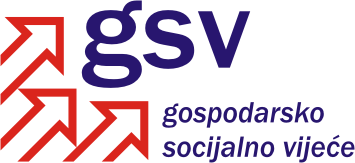 Broj: 18/11Zagreb, 5. srpnja 2011.Povjerenstvo za održivi razvoj, poticanje gospodarstva, energetiku i klimatske promjeneSukladno članku 39. Poslovnika o radu Gospodarsko-socijalnog vijeća i njegovih radnih tijela, a u vezi članka 30. Poslovnika Povjerenstvo za održivi razvoj, poticanje gospodarstva, energetiku i klimatske promjene na 5. sjednici održanoj 5. srpnja 2011. godine razmatralo je Zakon o izmjenama i dopunama zakona o tržištu plina.Na osnovi rasprave, nazočni članovi Povjerenstva utvrdili su slijedećiZAKLJUČAKNastavit će se rad na pripremi konačnog teksta Zakona o izmjenama i dopunama Zakona o tržištu plina, a u radnu skupinu u okviru Ministarstva gospodarstva, rada i poduzetništva bit će uključeni i predstavnici sindikata i Hrvatske udruge poslodavaca.Nakon utvrđivanja konačnog teksta Zakona, isti će biti ponovno razmotren na sjednici Povjerenstva za održivi razvoj, poticanje gospodarstva, energetiku i klimatske promjene.Koordinator Povjerenstvamr.sc. Bernard Jakelić, v.r.